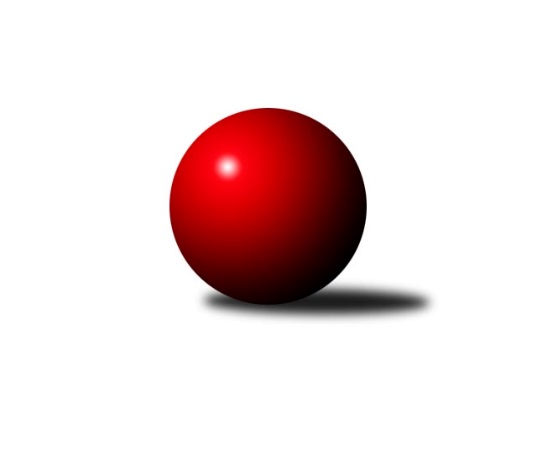 Č.18Ročník 2017/2018	28.4.2024 Okresní přebor Ostrava 2017/2018Statistika 18. kolaTabulka družstev:		družstvo	záp	výh	rem	proh	skore	sety	průměr	body	plné	dorážka	chyby	1.	TJ Sokol Bohumín E	18	16	1	1	106.0 : 38.0 	(141.5 : 74.5)	2344	33	1662	682	48.2	2.	SKK Ostrava C	18	14	0	4	95.0 : 49.0 	(129.0 : 87.0)	2344	28	1650	694	47.8	3.	SKK Ostrava˝D˝	18	10	0	8	67.5 : 76.5 	(96.0 : 120.0)	2256	20	1624	632	61.9	4.	TJ VOKD Poruba ˝B˝	18	9	1	8	73.0 : 71.0 	(104.0 : 112.0)	2269	19	1612	657	62.6	5.	TJ Sokol Bohumín D	18	9	0	9	74.5 : 69.5 	(113.0 : 103.0)	2287	18	1636	651	58.6	6.	TJ Unie Hlubina˝D˝	18	7	1	10	65.0 : 79.0 	(105.5 : 110.5)	2298	15	1643	655	55.3	7.	TJ Sokol Bohumín F	18	7	0	11	59.0 : 85.0 	(101.5 : 114.5)	2254	14	1608	646	60.5	8.	TJ Unie Hlubina C	18	6	0	12	58.0 : 86.0 	(94.5 : 121.5)	2263	12	1635	628	57.7	9.	TJ Unie Hlubina E	18	4	3	11	63.0 : 81.0 	(100.5 : 115.5)	2273	11	1636	637	54	10.	TJ Michalkovice B	18	5	0	13	59.0 : 85.0 	(94.5 : 121.5)	2243	10	1597	646	66.4Tabulka doma:		družstvo	záp	výh	rem	proh	skore	sety	průměr	body	maximum	minimum	1.	TJ Sokol Bohumín E	9	9	0	0	57.5 : 14.5 	(75.0 : 33.0)	2424	18	2508	2347	2.	SKK Ostrava C	9	9	0	0	52.0 : 20.0 	(67.5 : 40.5)	2313	18	2352	2268	3.	TJ VOKD Poruba ˝B˝	9	7	0	2	47.0 : 25.0 	(60.0 : 48.0)	2255	14	2315	2184	4.	SKK Ostrava˝D˝	9	6	0	3	38.0 : 34.0 	(52.5 : 55.5)	2238	12	2296	2135	5.	TJ Sokol Bohumín D	9	5	0	4	41.5 : 30.5 	(62.5 : 45.5)	2373	10	2454	2209	6.	TJ Unie Hlubina C	9	5	0	4	37.0 : 35.0 	(58.5 : 49.5)	2386	10	2434	2317	7.	TJ Sokol Bohumín F	9	5	0	4	34.0 : 38.0 	(55.0 : 53.0)	2326	10	2436	2237	8.	TJ Unie Hlubina E	9	3	2	4	36.0 : 36.0 	(53.0 : 55.0)	2383	8	2437	2326	9.	TJ Unie Hlubina˝D˝	9	3	1	5	33.0 : 39.0 	(56.0 : 52.0)	2370	7	2430	2292	10.	TJ Michalkovice B	9	3	0	6	33.0 : 39.0 	(52.5 : 55.5)	2296	6	2441	2182Tabulka venku:		družstvo	záp	výh	rem	proh	skore	sety	průměr	body	maximum	minimum	1.	TJ Sokol Bohumín E	9	7	1	1	48.5 : 23.5 	(66.5 : 41.5)	2347	15	2483	2244	2.	SKK Ostrava C	9	5	0	4	43.0 : 29.0 	(61.5 : 46.5)	2341	10	2523	2264	3.	TJ Sokol Bohumín D	9	4	0	5	33.0 : 39.0 	(50.5 : 57.5)	2281	8	2462	2179	4.	TJ Unie Hlubina˝D˝	9	4	0	5	32.0 : 40.0 	(49.5 : 58.5)	2310	8	2497	2142	5.	SKK Ostrava˝D˝	9	4	0	5	29.5 : 42.5 	(43.5 : 64.5)	2249	8	2390	2131	6.	TJ VOKD Poruba ˝B˝	9	2	1	6	26.0 : 46.0 	(44.0 : 64.0)	2273	5	2405	2060	7.	TJ Michalkovice B	9	2	0	7	26.0 : 46.0 	(42.0 : 66.0)	2230	4	2411	2162	8.	TJ Sokol Bohumín F	9	2	0	7	25.0 : 47.0 	(46.5 : 61.5)	2255	4	2387	2134	9.	TJ Unie Hlubina E	9	1	1	7	27.0 : 45.0 	(47.5 : 60.5)	2278	3	2493	2102	10.	TJ Unie Hlubina C	9	1	0	8	21.0 : 51.0 	(36.0 : 72.0)	2253	2	2355	2165Tabulka podzimní části:		družstvo	záp	výh	rem	proh	skore	sety	průměr	body	doma	venku	1.	TJ Sokol Bohumín E	9	7	1	1	53.5 : 18.5 	(71.0 : 37.0)	2357	15 	4 	0 	0 	3 	1 	1	2.	SKK Ostrava C	9	7	0	2	48.0 : 24.0 	(63.0 : 45.0)	2347	14 	5 	0 	0 	2 	0 	2	3.	SKK Ostrava˝D˝	9	6	0	3	36.5 : 35.5 	(49.0 : 59.0)	2291	12 	3 	0 	1 	3 	0 	2	4.	TJ Unie Hlubina C	9	5	0	4	32.5 : 39.5 	(48.0 : 60.0)	2306	10 	4 	0 	1 	1 	0 	3	5.	TJ VOKD Poruba ˝B˝	9	4	1	4	36.0 : 36.0 	(51.0 : 57.0)	2253	9 	3 	0 	1 	1 	1 	3	6.	TJ Unie Hlubina E	9	2	3	4	36.0 : 36.0 	(57.0 : 51.0)	2303	7 	2 	2 	0 	0 	1 	4	7.	TJ Sokol Bohumín D	9	3	0	6	33.5 : 38.5 	(53.0 : 55.0)	2269	6 	1 	0 	4 	2 	0 	2	8.	TJ Michalkovice B	9	3	0	6	31.0 : 41.0 	(48.0 : 60.0)	2267	6 	1 	0 	4 	2 	0 	2	9.	TJ Sokol Bohumín F	9	3	0	6	26.0 : 46.0 	(51.0 : 57.0)	2249	6 	2 	0 	2 	1 	0 	4	10.	TJ Unie Hlubina˝D˝	9	2	1	6	27.0 : 45.0 	(49.0 : 59.0)	2263	5 	0 	1 	4 	2 	0 	2Tabulka jarní části:		družstvo	záp	výh	rem	proh	skore	sety	průměr	body	doma	venku	1.	TJ Sokol Bohumín E	9	9	0	0	52.5 : 19.5 	(70.5 : 37.5)	2382	18 	5 	0 	0 	4 	0 	0 	2.	SKK Ostrava C	9	7	0	2	47.0 : 25.0 	(66.0 : 42.0)	2385	14 	4 	0 	0 	3 	0 	2 	3.	TJ Sokol Bohumín D	9	6	0	3	41.0 : 31.0 	(60.0 : 48.0)	2326	12 	4 	0 	0 	2 	0 	3 	4.	TJ Unie Hlubina˝D˝	9	5	0	4	38.0 : 34.0 	(56.5 : 51.5)	2314	10 	3 	0 	1 	2 	0 	3 	5.	TJ VOKD Poruba ˝B˝	9	5	0	4	37.0 : 35.0 	(53.0 : 55.0)	2281	10 	4 	0 	1 	1 	0 	3 	6.	TJ Sokol Bohumín F	9	4	0	5	33.0 : 39.0 	(50.5 : 57.5)	2286	8 	3 	0 	2 	1 	0 	3 	7.	SKK Ostrava˝D˝	9	4	0	5	31.0 : 41.0 	(47.0 : 61.0)	2254	8 	3 	0 	2 	1 	0 	3 	8.	TJ Michalkovice B	9	2	0	7	28.0 : 44.0 	(46.5 : 61.5)	2247	4 	2 	0 	2 	0 	0 	5 	9.	TJ Unie Hlubina E	9	2	0	7	27.0 : 45.0 	(43.5 : 64.5)	2280	4 	1 	0 	4 	1 	0 	3 	10.	TJ Unie Hlubina C	9	1	0	8	25.5 : 46.5 	(46.5 : 61.5)	2258	2 	1 	0 	3 	0 	0 	5 Zisk bodů pro družstvo:		jméno hráče	družstvo	body	zápasy	v %	dílčí body	sety	v %	1.	Lukáš Modlitba 	TJ Sokol Bohumín E 	16.5	/	18	(92%)	33	/	36	(92%)	2.	Jiří Koloděj 	SKK Ostrava˝D˝ 	16	/	18	(89%)	29	/	36	(81%)	3.	František Oliva 	TJ Unie Hlubina˝D˝ 	15	/	16	(94%)	29	/	32	(91%)	4.	Jaroslav Klekner 	TJ Unie Hlubina E 	14	/	15	(93%)	23	/	30	(77%)	5.	Lubomír Richter 	TJ Sokol Bohumín E 	14	/	18	(78%)	26	/	36	(72%)	6.	Vojtěch Zaškolný 	TJ Sokol Bohumín D 	14	/	18	(78%)	25	/	36	(69%)	7.	Miroslav Heczko 	SKK Ostrava C 	13	/	15	(87%)	21	/	30	(70%)	8.	Rudolf Riezner 	TJ Unie Hlubina C 	13	/	17	(76%)	24	/	34	(71%)	9.	Miroslav Koloděj 	SKK Ostrava˝D˝ 	13	/	18	(72%)	25	/	36	(69%)	10.	Jaroslav Hrabuška 	TJ VOKD Poruba ˝B˝ 	12	/	16	(75%)	19	/	32	(59%)	11.	Pavlína Křenková 	TJ Sokol Bohumín F 	12	/	16	(75%)	18	/	32	(56%)	12.	Miroslav Futerko ml. 	SKK Ostrava C 	11	/	16	(69%)	22	/	32	(69%)	13.	Miroslav Futerko 	SKK Ostrava C 	11	/	17	(65%)	24	/	34	(71%)	14.	Lubomír Jančar 	TJ Unie Hlubina E 	11	/	17	(65%)	23	/	34	(68%)	15.	Martin Ševčík 	TJ Sokol Bohumín E 	11	/	17	(65%)	21	/	34	(62%)	16.	Günter Cviner 	TJ Sokol Bohumín F 	11	/	18	(61%)	24	/	36	(67%)	17.	Rostislav Sabela 	TJ VOKD Poruba ˝B˝ 	11	/	18	(61%)	21	/	36	(58%)	18.	David Zahradník 	TJ Sokol Bohumín E 	10.5	/	14	(75%)	18.5	/	28	(66%)	19.	Jaroslav Kecskés 	TJ Unie Hlubina˝D˝ 	10	/	12	(83%)	17	/	24	(71%)	20.	Martin Futerko 	SKK Ostrava C 	10	/	14	(71%)	17	/	28	(61%)	21.	Veronika Rybářová 	TJ Unie Hlubina E 	10	/	17	(59%)	15	/	34	(44%)	22.	Miroslava Ševčíková 	TJ Sokol Bohumín E 	10	/	18	(56%)	22.5	/	36	(63%)	23.	Jaroslav Čapek 	SKK Ostrava˝D˝ 	10	/	18	(56%)	17.5	/	36	(49%)	24.	František Deingruber 	SKK Ostrava C 	9	/	14	(64%)	18	/	28	(64%)	25.	Markéta Kohutková 	TJ Sokol Bohumín D 	9	/	17	(53%)	14.5	/	34	(43%)	26.	Miroslav Paloc 	TJ Sokol Bohumín D 	8	/	14	(57%)	18	/	28	(64%)	27.	Roman Klímek 	TJ VOKD Poruba ˝B˝ 	8	/	14	(57%)	17	/	28	(61%)	28.	Libor Pšenica 	TJ Unie Hlubina˝D˝ 	8	/	14	(57%)	17	/	28	(61%)	29.	Andrea Rojová 	TJ Sokol Bohumín E 	8	/	14	(57%)	15.5	/	28	(55%)	30.	Ladislav Štafa 	TJ Sokol Bohumín F 	8	/	18	(44%)	20	/	36	(56%)	31.	Petr Jurášek 	TJ Michalkovice B 	8	/	18	(44%)	18	/	36	(50%)	32.	Jan Ščerba 	TJ Michalkovice B 	8	/	18	(44%)	15	/	36	(42%)	33.	Michaela Černá 	TJ Unie Hlubina C 	7.5	/	14	(54%)	13.5	/	28	(48%)	34.	Josef Jurášek 	TJ Michalkovice B 	7	/	9	(78%)	12	/	18	(67%)	35.	Petr Řepecký 	TJ Michalkovice B 	7	/	10	(70%)	12	/	20	(60%)	36.	Josef Navalaný 	TJ Unie Hlubina C 	7	/	14	(50%)	14	/	28	(50%)	37.	Daniel Herák 	TJ Unie Hlubina E 	7	/	15	(47%)	14.5	/	30	(48%)	38.	Helena Martinčáková 	TJ VOKD Poruba ˝B˝ 	7	/	16	(44%)	16.5	/	32	(52%)	39.	Ondřej Kohutek 	TJ Sokol Bohumín D 	7	/	17	(41%)	16.5	/	34	(49%)	40.	Oldřich Stolařík 	SKK Ostrava C 	6	/	10	(60%)	12.5	/	20	(63%)	41.	Antonín Chalcář 	TJ VOKD Poruba ˝B˝ 	6	/	10	(60%)	9.5	/	20	(48%)	42.	Rostislav Hrbáč 	SKK Ostrava C 	6	/	11	(55%)	11.5	/	22	(52%)	43.	Vlastimil Pacut 	TJ Sokol Bohumín D 	6	/	13	(46%)	11	/	26	(42%)	44.	Hana Vlčková 	TJ Unie Hlubina˝D˝ 	6	/	14	(43%)	15	/	28	(54%)	45.	Hana Zaškolná 	TJ Sokol Bohumín D 	6	/	15	(40%)	14.5	/	30	(48%)	46.	Karel Kudela 	TJ Unie Hlubina C 	6	/	16	(38%)	13	/	32	(41%)	47.	Vladimír Sládek 	TJ Sokol Bohumín F 	6	/	16	(38%)	12	/	32	(38%)	48.	Zdeněk Franek 	TJ Sokol Bohumín D 	5.5	/	14	(39%)	13.5	/	28	(48%)	49.	Ladislav Míka 	TJ VOKD Poruba ˝B˝ 	5	/	11	(45%)	12	/	22	(55%)	50.	Michal Borák 	TJ Michalkovice B 	5	/	14	(36%)	12	/	28	(43%)	51.	Martin Ferenčík 	TJ Unie Hlubina C 	4	/	6	(67%)	5	/	12	(42%)	52.	Jan Petrovič 	TJ Unie Hlubina E 	4	/	8	(50%)	8.5	/	16	(53%)	53.	Koloman Bagi 	TJ Unie Hlubina˝D˝ 	4	/	9	(44%)	9	/	18	(50%)	54.	Bohumil Klimša 	SKK Ostrava˝D˝ 	4	/	18	(22%)	6.5	/	36	(18%)	55.	Martin Gužík 	TJ Unie Hlubina C 	3.5	/	14	(25%)	8	/	28	(29%)	56.	Radek Říman 	TJ Michalkovice B 	3	/	4	(75%)	5.5	/	8	(69%)	57.	Daniel Dudek 	TJ Michalkovice B 	3	/	4	(75%)	5	/	8	(63%)	58.	Josef Paulus 	TJ Michalkovice B 	3	/	5	(60%)	5	/	10	(50%)	59.	Jiří Břeska 	TJ Unie Hlubina C 	3	/	9	(33%)	9	/	18	(50%)	60.	Libor Mendlík 	TJ Unie Hlubina E 	3	/	9	(33%)	7	/	18	(39%)	61.	Jiří Toman 	TJ Sokol Bohumín F 	3	/	10	(30%)	8	/	20	(40%)	62.	Petr Lembard 	TJ Sokol Bohumín F 	3	/	14	(21%)	10.5	/	28	(38%)	63.	Zdeněk Zhýbala 	TJ Michalkovice B 	2	/	4	(50%)	2.5	/	8	(31%)	64.	František Tříska 	TJ Unie Hlubina˝D˝ 	2	/	6	(33%)	5	/	12	(42%)	65.	Jáchym Kratoš 	TJ VOKD Poruba ˝B˝ 	2	/	6	(33%)	4	/	12	(33%)	66.	Vojtěch Turlej 	TJ VOKD Poruba ˝B˝ 	2	/	7	(29%)	4	/	14	(29%)	67.	Michal Zatyko ml. 	TJ Unie Hlubina C 	2	/	8	(25%)	4	/	16	(25%)	68.	Michal Brablec 	TJ Unie Hlubina˝D˝ 	2	/	8	(25%)	3	/	16	(19%)	69.	František Modlitba 	TJ Sokol Bohumín E 	2	/	9	(22%)	5	/	18	(28%)	70.	David Mičúnek 	TJ Unie Hlubina E 	2	/	9	(22%)	3.5	/	18	(19%)	71.	Radovan Kysučan 	TJ Unie Hlubina E 	2	/	9	(22%)	3	/	18	(17%)	72.	Pavel Rybář 	TJ Unie Hlubina E 	2	/	9	(22%)	3	/	18	(17%)	73.	René Svoboda 	SKK Ostrava˝D˝ 	2	/	10	(20%)	6	/	20	(30%)	74.	Valentýn Výkruta 	TJ Michalkovice B 	2	/	11	(18%)	5.5	/	22	(25%)	75.	Jana Sliwková 	TJ Sokol Bohumín F 	2	/	16	(13%)	9	/	32	(28%)	76.	Pavel Kubina 	SKK Ostrava˝D˝ 	1.5	/	8	(19%)	6	/	16	(38%)	77.	Lenka Raabová 	TJ Unie Hlubina C 	1	/	2	(50%)	3	/	4	(75%)	78.	Radomíra Kašková 	TJ Michalkovice B 	1	/	7	(14%)	2	/	14	(14%)	79.	Karolina Chodurová 	SKK Ostrava C 	1	/	8	(13%)	2	/	16	(13%)	80.	František Sedláček 	TJ Unie Hlubina˝D˝ 	1	/	10	(10%)	4.5	/	20	(23%)	81.	Alena Koběrová 	TJ Unie Hlubina˝D˝ 	1	/	10	(10%)	4	/	20	(20%)	82.	Blažena Kolodějová 	SKK Ostrava˝D˝ 	1	/	12	(8%)	5	/	24	(21%)	83.	Vladimír Rada 	TJ VOKD Poruba ˝B˝ 	0	/	2	(0%)	0	/	4	(0%)	84.	Vladimír Malovaný 	SKK Ostrava C 	0	/	2	(0%)	0	/	4	(0%)	85.	Jiří Preksta 	TJ Unie Hlubina˝D˝ 	0	/	3	(0%)	0	/	6	(0%)	86.	Jaromír Schmidt 	TJ Unie Hlubina C 	0	/	4	(0%)	1	/	8	(13%)	87.	Jiří Franek 	TJ Michalkovice B 	0	/	4	(0%)	0	/	8	(0%)	88.	Bart Brettschneider 	TJ Unie Hlubina C 	0	/	4	(0%)	0	/	8	(0%)	89.	Oldřich Neuverth 	TJ Unie Hlubina˝D˝ 	0	/	6	(0%)	2	/	12	(17%)	90.	Petr Stareček 	TJ VOKD Poruba ˝B˝ 	0	/	6	(0%)	1	/	12	(8%)	91.	Vladimír Korta 	SKK Ostrava˝D˝ 	0	/	6	(0%)	1	/	12	(8%)Průměry na kuželnách:		kuželna	průměr	plné	dorážka	chyby	výkon na hráče	1.	TJ Unie Hlubina, 1-2	2379	1683	696	49.7	(396.6)	2.	TJ Sokol Bohumín, 1-4	2341	1673	668	59.9	(390.3)	3.	TJ Michalkovice, 1-2	2295	1651	643	67.0	(382.6)	4.	SKK Ostrava, 1-2	2245	1596	649	55.1	(374.3)	5.	TJ VOKD Poruba, 1-4	2225	1587	638	66.8	(370.9)Nejlepší výkony na kuželnách:TJ Unie Hlubina, 1-2SKK Ostrava C	2523	12. kolo	Martin Futerko 	SKK Ostrava C	463	12. koloTJ Unie Hlubina˝D˝	2497	4. kolo	František Oliva 	TJ Unie Hlubina˝D˝	460	4. koloTJ Unie Hlubina E	2493	18. kolo	Miroslav Futerko ml. 	SKK Ostrava C	458	12. koloTJ Sokol Bohumín E	2483	16. kolo	Martin Futerko 	SKK Ostrava C	456	16. koloTJ Sokol Bohumín D	2462	11. kolo	Lubomír Jančar 	TJ Unie Hlubina E	455	18. koloTJ Unie Hlubina E	2437	9. kolo	František Oliva 	TJ Unie Hlubina˝D˝	450	10. koloTJ Unie Hlubina C	2434	4. kolo	Jaroslav Klekner 	TJ Unie Hlubina E	447	15. koloTJ Unie Hlubina E	2430	17. kolo	Rudolf Riezner 	TJ Unie Hlubina C	446	16. koloTJ Unie Hlubina˝D˝	2430	13. kolo	Michaela Černá 	TJ Unie Hlubina C	446	18. koloTJ Unie Hlubina E	2428	12. kolo	František Oliva 	TJ Unie Hlubina˝D˝	440	16. koloTJ Sokol Bohumín, 1-4TJ Sokol Bohumín E	2508	10. kolo	Lukáš Modlitba 	TJ Sokol Bohumín E	477	10. koloSKK Ostrava C	2493	2. kolo	Lukáš Modlitba 	TJ Sokol Bohumín E	461	17. koloTJ Sokol Bohumín E	2464	12. kolo	Vojtěch Zaškolný 	TJ Sokol Bohumín D	458	16. koloTJ Sokol Bohumín E	2456	3. kolo	Vojtěch Zaškolný 	TJ Sokol Bohumín D	453	14. koloTJ Sokol Bohumín D	2454	12. kolo	Miroslav Paloc 	TJ Sokol Bohumín D	453	18. koloSKK Ostrava C	2444	10. kolo	Jaroslav Čapek 	SKK Ostrava˝D˝	452	13. koloTJ Sokol Bohumín D	2442	18. kolo	Lukáš Modlitba 	TJ Sokol Bohumín E	452	12. koloTJ Sokol Bohumín D	2441	16. kolo	Lubomír Richter 	TJ Sokol Bohumín E	451	15. koloTJ Sokol Bohumín E	2439	11. kolo	Ladislav Štafa 	TJ Sokol Bohumín F	450	17. koloTJ Sokol Bohumín F	2436	17. kolo	Vojtěch Zaškolný 	TJ Sokol Bohumín D	449	8. koloTJ Michalkovice, 1-2TJ Michalkovice B	2441	15. kolo	Jiří Koloděj 	SKK Ostrava˝D˝	442	7. koloTJ Michalkovice B	2401	11. kolo	Daniel Dudek 	TJ Michalkovice B	441	3. koloTJ Michalkovice B	2347	5. kolo	Daniel Dudek 	TJ Michalkovice B	430	5. koloTJ Unie Hlubina E	2346	11. kolo	Jan Ščerba 	TJ Michalkovice B	430	15. koloTJ Sokol Bohumín E	2345	18. kolo	Josef Jurášek 	TJ Michalkovice B	429	15. koloTJ Unie Hlubina˝D˝	2326	15. kolo	Lukáš Modlitba 	TJ Sokol Bohumín E	427	18. koloTJ Michalkovice B	2300	18. kolo	František Oliva 	TJ Unie Hlubina˝D˝	424	15. koloTJ Sokol Bohumín D	2295	13. kolo	Zdeněk Zhýbala 	TJ Michalkovice B	424	1. koloTJ VOKD Poruba ˝B˝	2286	3. kolo	Alena Koběrová 	TJ Unie Hlubina˝D˝	420	15. koloTJ Sokol Bohumín F	2279	1. kolo	Jaroslav Klekner 	TJ Unie Hlubina E	419	11. koloSKK Ostrava, 1-2SKK Ostrava C	2352	11. kolo	Jiří Koloděj 	SKK Ostrava˝D˝	441	12. koloSKK Ostrava C	2346	1. kolo	Miroslav Koloděj 	SKK Ostrava˝D˝	440	8. koloSKK Ostrava C	2342	17. kolo	Jiří Koloděj 	SKK Ostrava˝D˝	436	6. koloSKK Ostrava C	2336	3. kolo	Jaroslav Klekner 	TJ Unie Hlubina E	434	3. koloSKK Ostrava C	2311	5. kolo	Miroslav Futerko 	SKK Ostrava C	429	1. koloSKK Ostrava C	2300	18. kolo	Jaroslav Čapek 	SKK Ostrava˝D˝	428	6. koloSKK Ostrava˝D˝	2296	12. kolo	František Oliva 	TJ Unie Hlubina˝D˝	427	14. koloTJ Sokol Bohumín E	2294	2. kolo	Jiří Koloděj 	SKK Ostrava˝D˝	427	18. koloTJ Unie Hlubina C	2293	12. kolo	Miroslav Koloděj 	SKK Ostrava˝D˝	425	10. koloSKK Ostrava C	2291	15. kolo	Jiří Koloděj 	SKK Ostrava˝D˝	423	10. koloTJ VOKD Poruba, 1-4TJ VOKD Poruba ˝B˝	2315	4. kolo	Roman Klímek 	TJ VOKD Poruba ˝B˝	437	17. koloTJ VOKD Poruba ˝B˝	2301	6. kolo	Jiří Koloděj 	SKK Ostrava˝D˝	433	17. koloTJ VOKD Poruba ˝B˝	2293	10. kolo	Jaroslav Hrabuška 	TJ VOKD Poruba ˝B˝	426	14. koloSKK Ostrava C	2291	4. kolo	Rostislav Sabela 	TJ VOKD Poruba ˝B˝	423	10. koloTJ Unie Hlubina˝D˝	2285	2. kolo	Vojtěch Zaškolný 	TJ Sokol Bohumín D	422	9. koloTJ VOKD Poruba ˝B˝	2283	16. kolo	Jaroslav Kecskés 	TJ Unie Hlubina˝D˝	418	2. koloTJ Sokol Bohumín E	2262	14. kolo	Libor Pšenica 	TJ Unie Hlubina˝D˝	415	2. koloTJ VOKD Poruba ˝B˝	2246	9. kolo	Günter Cviner 	TJ Sokol Bohumín F	413	6. koloTJ VOKD Poruba ˝B˝	2239	17. kolo	Miroslav Heczko 	SKK Ostrava C	413	4. koloTJ VOKD Poruba ˝B˝	2228	12. kolo	Rostislav Sabela 	TJ VOKD Poruba ˝B˝	411	6. koloČetnost výsledků:	8.0 : 0.0	1x	7.0 : 1.0	10x	6.5 : 1.5	1x	6.0 : 2.0	23x	5.5 : 2.5	1x	5.0 : 3.0	19x	4.0 : 4.0	3x	3.5 : 4.5	1x	3.0 : 5.0	13x	2.0 : 6.0	14x	1.5 : 6.5	1x	1.0 : 7.0	2x	0.0 : 8.0	1x